Міністерство освіти і науки України Херсонський державний університет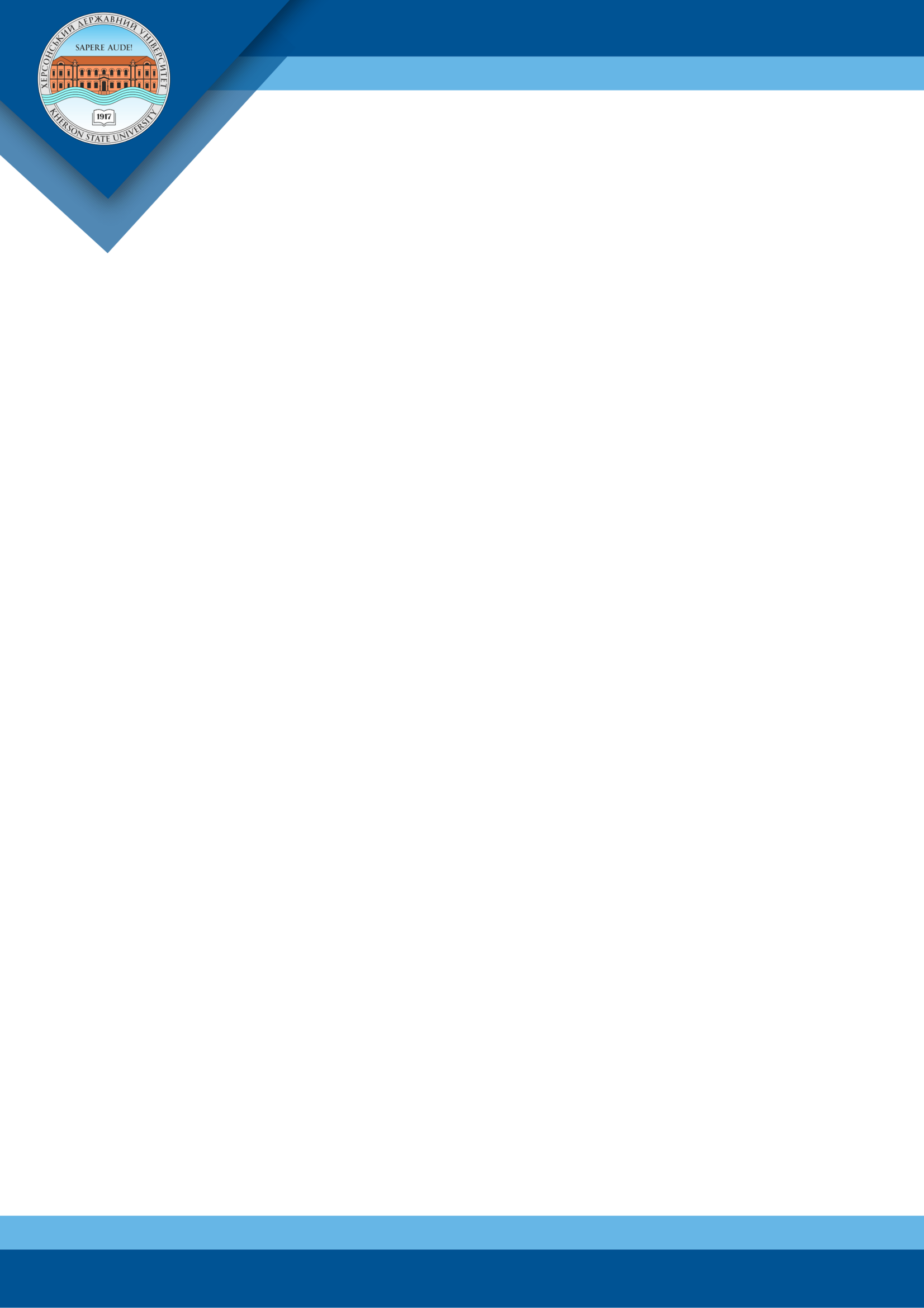 Прикарпатський національний університет ім. В. Стефаника Сумський державний університетЗапорізький національний університетІнформаційний лист Шановні колеги!Запрошуємо Вас до участі уВсеукраїнської науково-практичної конференції «Теоретичні і практичні аспекти у фізичній терапії та ерготерапії»,25-26 травня 2023 р. на базі кафедри фізичної терапії та ерготерапії медичного факультету Херсонського державного університетуМета проведення конференцій – узагальнення практичного досвіду фахівців, розширення співпраці та окреслення перспектив подальшого розвитку фізичної терапії та ерготерапії.Форма проведення – дистанційна.До участі в конференції запрошуємо науковців, викладачі закладів вищої освіти, аспірантів, докторантів, наукових співробітників, здобувачів вищої освіти (тільки в співавторстві з науковим керівником), фізичних терапевтів, ерготерапевтів.Тематичні напрямки роботи конференції:Оздоровчі технології та інноваційні методи фізичної терапії та ерготерапії.Фізична терапія та ерготерапія осіб різних нозологічних груп.Адаптивна фізична культура, спорт, оздоровчий фітнес, профілактика та відновлювання фармакологічними засобами.Сучасні досягнення спортивної медицини та фізичного виховання.Сучасні технології у ерготерапії та фізичній терапії.Нетрадиційні методи відновлення здоров’я людини.Медична реабілітація.Фізична терапія та ерготерапія осіб, що постраждали внаслідок бойових дій та інших надзвичайних ситуацій.Телереабілітація пацієнтів в умовах обмеженого доступу до фахівців.Валеологічна освіта дітей та молоді.Курортологія та рекреація.Проблеми здоров’я людини.Лікувальна та корекційна педагогіка.Шляхи підвищення якості підготовки фахівців, підготовка кадрів та управління у сфері фізичної терапії та ерготерапії.Також, крім зазначених напрямків, до збірника приймаються роботи зПЕДАГОГІЧНОГО СПРЯМУВАННЯ за кожною із секцій.Учасники	конференції	можуть	запропонувати	власну	тему	для обговорення в межахтематики конференції.Регламент роботи конференції:25.05.2023	–	реєстрація	учасників,	відкриття	конференції,	пленарне засідання, робота секцій.26.05.2023 – робота секцій, заключне пленарне засідання.Робочі мови конференції: українська, англійська (для міжнародних учасників).Формат проведення конференції: онлайнова (покликання на платформу проведення буде надіслане напередодні конференції на електронну пошту). Через можливі технічні проблеми охочі можуть надіслати відеозапис свого виступу у форматі МР 4 на адресу оргкомітету конференції.Регламент виступів: на пленарному засіданні – 15-20 хв; на секційному – до 10 хв.Форми участі в роботі конференції та організаційний внесок:Організаційний внесок покриває витрати на підготовку та проведення конференції, зокрема на підготовку електронних сертифікатів, програми та збірника матеріалів конференції. Для докторів наук участь, одноосібна публікація та всі матеріали безкоштовні.Збірник матеріалів конференції матиме номер ISBN та буде у репозитарії з публічним доступом Херсонського державного університету http://ekhsuir.kspu.edu/Умови участі в конференції:До 20.00 год. 15 травня 2023 р. необхідно:	заповнити електронну заявку участі в конференції за покликанням та надіслати на електронну пошту Данильченко Світлани Іванівни sdanylchenko@ksu.ks.ua	надіслати на електронну пошту Данильченко Світлани Іванівни sdanylchenko@ksu.ks.ua тези доповіді для опублікування у збірнику матеріалів конференції та скановану копію квитанції про сплату організаційного внеску в електронному вигляді окремими файлами.Звертаємо Вашу увагу, що заявку (див. форму) та статтю необхідно надіслати у листі як прикріплені файли. Ім’я файлу зі статтею – прізвище першого автора «Сидоренко_тези»; ім’я файлу із заявкою –«Сидоренко_заявка».Після проведення конференції відбудеться розсилання матеріалів конференції електронною поштою: збірник тез та електронний сертифікат про участь.Автори несуть повну відповідальність за зміст матеріалів, поданих до друку. Організаційний комітет залишає за собою право відмовити в участі у конференції особам, якіне дотрималися зазначених вимог.ПРАВИЛА ОФОРМЛЕННЯ ТЕЗ:Матеріали,	направлені	для	публікації,	повинні	бути	оригінальними, неопублікованими раніше в інших друкованих виданнях.За достовірність наведеної інформації, наявність орфографічних та стилістичних помилок оргкомітет відповідальності не несе.До друку приймаються тези доповіді однією з робочих мов конференції, обсяг яких не перевищує 3-х сторінок, включаючи рисунки, таблиці і список використаних джерел.Тези доповіді повинні бути підготовлені в форматі А4 за допомогою редактора МS Word. Поля - 2 см з усіх сторін. Файл має бути названий прізвищем автора. Сторінки не нумеруються.Побудовані тези доповіді мають бути наступним чином (дивіться зразок):прізвище та ініціали автора, науковий ступінь, вчене звання, установа,місто - (14 рt), у правому верхньому кутку;назва тез - великими літерами, шрифт Тіmes New Roman, кегель - 14, по центру;- текст - шрифт Тіmes New Roman, кегль - 14, інтервал - 1,5;список використаних джерел: шрифт Тіmes New Roman, кегель - 14, інтервал - 1,5, у разі наявності – вказується DOI.Для назв таблиць, підпису рисунків використовувати шрифт Тіmes New Roman, 14 рt, жирний. Всі рисунки повинні бути згруповані як єдиний об'єкт.Список		використаних		джерел	наводиться	у	кінці	тексту	мовою оригіналу. Використані джерела мають бути пронумеровані відповідно до порядку згадування у тексті. Посилання на джерело та сторінки у ньому подаються	у	квадратних	дужках		за	текстом.		ДСТУ	8302:2015 (https://www.kspu.edu/FileDownload.ashx.pdf?id=37ce37eb-cd08-48a2-9c71- 7a6b4d0dbec2).Увага! До тексту тез доповіді, без узгодження з автором, можуть бути внесенні редакційні правки. Тези студентів друкуються у співавторстві з науковим керівником.Право рекомендувати тези доповіді до друку залишається за редакційною колегією.За результатами розгляду тез доповіді буде надіслано Запрошення для участі у конференції.Зверніть, будь ласка, увагу, що всі подані статті для участі у конференції проходять перевірку на текстові збіги застосунком Unicheck у поєднанні з експертною оцінкою та процедуру рецензування членами організаційного комітету конференції. Статті зі значним відсотком запозичень, з ознаками плагіату і самоплагіату, не будуть допущені до публікації, або будуть повернуті на доопрацювання.Оргкомітет обов'язково надішле підтвердження про отримання Ваших матеріалів протягом доби.У разі неотримання підтвердження просимо звернутися до секретаріату.Тези англійською мовою будуть розглянуті першочергово. Також для спрощення процедури рецензування з англійським варіантом просимо надати українську версію статті.Зразок оформлення тез: ВІДНОВЛЕННЯ ЗДОРОВ’Я ЖІНОК ЗАСОБАМИ ЛІКУВАЛЬНОЇФІЗИЧНОЇ КУЛЬТУРИ(назва тез великими літерами, напівжирним за центром)Тетяна Іваненко, к.фіз.вих, доцент(ім’я та прізвище автора (ів) із зазначенням вченого звання та наукового ступеня напівжирним за центром)Херсонський державний університет(місце роботи або навчання курсивом, вирівнювання з правого краю)Херсон, Україна(місто, країна курсивом, вирівнювання з правого краю)Анотація (мовою тез). 2–3 рядки.Ключові слова: 4–5 слів.Вступ.Мета та завдання дослідження. Матеріал і методи дослідження.Результати дослідження та їх обговорення. Висновки.Перспективи подальших досліджень у цьому напрямку.Список використаної літератури (5-7 джерел), оформлений відповідно до Національного стандарту України «Інформація та документація. Бібліографічні посилання. Загальні положення та правила складання. ДСТУ 8302:2015». До прикладу:Бичківський О. О. Міжнародне приватне право : конспект лекцій. Запоріжжя : ЗНУ, 2015. 82 с.Кулініч О. О. Право на освіту в системі конституційних прав людини і громадянина та йогогарантії. Часопис Київського університету права. 2007. № 4. С. 88–92.Заявка на участь у конференції(надсилається обов’язково!)Прізвище, ім'я, по батькові.Місце навчання, рівень вищої освіти та спеціальність, на якій навчаєтесь.Планую виступити за напрямом №	(обов’язково зазначити номер секції):mail.виступити з доповіддю;тільки надрукувати тези.Поштова адреса (індекс обов’язково!), номер контактного телефону, E-Інформація про те, звідки дізналися про конференцію.Підпис, дата.Реквізити для оплати:Оплата здійснюється через банкХерсонський державний університет Код 02125609Розрахунковий рахунок UA498201720313221001202000120Банк – Держказначейська служба України в м. КиївЗа що: участь у конференції «Теоретичні і практичні аспекти у фізичній терапії та ерготерапії »Хто: П.І.П.(у призначенні платежу чітко вказати назву конференції)Запрошуємо також опублікувати статті в науковому фаховому видані (категорія Б)За бажанням учасників конференції ДОДАТКОВО є можливість подати матеріали у вигляді статей в Українському журналі медицини, біології та спорту який включено до переліку фахових видань України (категорія Б)Вимоги до оформлення статтіІз загальними вимогами і зразком оформлення статей можна ознайомитися на сайті журналу Українському журналі медицини, біології та спорту: https://jmbs.com.ua/authorsЗа всіма питаннями Ви можете звернутися за номерами телефону:+380983052577, +380956915032 Данильченко Світлана ІванівнаАвтори несуть повну відповідальність за зміст поданих матеріалів!Контактні дані оргкомітету:За всіма питаннями стосовно конференції Ви можете звернутися за номерами телефону:Члени Оргкомітету конференції:Лаврикова Оксана Валентинівна,+38050-7777-373, lavrikova@ksu.ks.uaДанильченко	Світлана	Іванівна	+380983052577,	+380956915032 sdanylchenko@ksu.ks.uaЮридична адреса оргкомітету: 73003, м. Херсон, вул. Університетська, 27, Херсонський державний університет, кафедра фізичної терапії та ерготерапії.Фактична адреса оргкомітету: 76018, вул. Шевченка, 14, м. Івано- Франківськ, Україна.Оргкомітет буде вдячний Вам за можливість доведення до відома своїх колег і всіх бажаючих про проведення конференції.З повагою, оргкомітет конференціїУмови участіОргвнесокДоповідь без публікації матеріалів, електронний сертифікат (6 академічних годин), електронна програма конференції50 грнДоповідь із публікацією в електронному збірнику матеріалів конференції, електронний сертифікат (6 академічних годин), електронна програма конференції200 грнПублікація у співавторстві (не доктор наук) (публікація у електронному збірнику матеріалів конференції, електронний сертифікат (6 академічнихгодин), електронна програма конференції100 грн(за 1 співавтора)Вільний слухачбезкоштовноПроведення майстер-класу, електронний сертифікат (6 академічних годин), електронна програма конференціїбезкоштовно